	BELGIE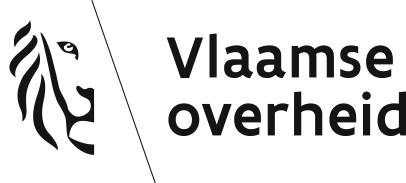 1. Validating authority2. Fishing vessel3. Description of productType of processing authorised on board4. References of applicable conservation and management measures5. Master of fishing vessel
www.vlaanderen.be/landbouw/privacy6. Declaration of transhipment at sea7. Transhipment authorisation within a port area8. Exporter9. Flag State authority validation:10. Transport details (see Appendix)11. Importer declaration:12. Import control authorityRe-Export CertificateEUROPEAN UNION CATCH CERTIFICATEDocumentnumberNameDEPARTEMENT LANDBOUW EN VISSERIJ – Dienst VisserijTel.Email.AddressKoning Albert I-laan 1.2 bus 101, B-8200 Brugge+32 50 24 83 40iuu@lv.vlaanderen.beNameCall signFlag – homeport and registration numberIMO/Lloyds number (if issued)Fishing license numberFishing license valid toInmarsatnumberTelephone numberE-mailaddressSpeciesProductcodeCatch area(s)Date(s)Estimated live weight (kg)Estimated weight to be landed (kg)Verified weight landed (kg)-where appropriateThe Common Fisheries Policy (CFP) - REGULATION (EU) No 1380/2013NameSignatureSealName of master of fishing vesselSignature and dateTranshipment dateSignature and dateArea/positionSignature and dateEstimated weight (kg)Signature and dateName of master of receiving vesselSignatureVessel nameSignatureCall signSignatureIMO/Lloyds number (if issued)SignatureNameSignature + Seal (stamp)AuthoritySignature + Seal (stamp)AddressSignature + Seal (stamp)Tel.Signature + Seal (stamp)Port of landingSignature + Seal (stamp)Date of landingSignature + Seal (stamp)NameSignature + SealAddressSignature + SealDateSignature + SealName/TitleSeal  (stamp)DateSeal  (stamp)SignatureSignatureSeal  (stamp)NameSealAddressSealDateSealProduct CN codeSealSignatureSignatureSealDocuments under Articles 14(1), (2) of Regulation No 1005/2008Documents under Articles 14(1), (2) of Regulation No 1005/2008References:AuthorityImportation authorised (*)PlaceImportation suspended (*)Verification requested - date(*) Tick if appropriate(*) Tick if appropriateCustoms declaration (if issued)NumberPlace:DateCertificate numberMember stateDate1.Description of re-exported productWeight (kg)SpeciesProduct nameBalance from total quantity declared in the catch certificate2.Name of re-exporter:Address:SignatureDate:3.AuthoritySignatureDateSeal/Stamp4.Re-export controlPlaceRe-export authorised (*)Re-export declaration number and dates:VerificationRequested (*)(*) Tick as appropriate(*) Tick as appropriate(*) Tick as appropriate(*) Tick as appropriate